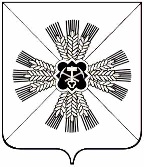 КЕМЕРОВСКАЯ ОБЛАСТЬПРОМЫШЛЕННОВСКИЙ МУНИЦИПАЛЬНЫЙ РАЙОНАДМИНИСТРАЦИЯОКУНЕВСКОГО СЕЛЬСКОГО ПОСЕЛЕНИЯПОСТАНОВЛЕНИЕот «21» февраля 2019 №4с. ОкуневоО внесении изменений в постановление администрации Окуневского сельского поселения от 04.05.2018 № 14 «Об утверждении бюджетного прогноза Окуневского сельского поселения на долгосрочный период до 2023 года»В соответствии со статьей 170.1 Бюджетного кодекса Российской Федерации, постановлением администрации Окуневского сельского поселения от 31.10.2017 № 84 «Об утверждении порядка разработки и утверждения бюджетного прогноза Окуневского сельского поселения на долгосрочный периода»: Утвердить прилагаемый бюджетный прогноз Окуневского сельского поселения на долгосрочный период до 2023 года.Настоящее постановление подлежит обнародованию на информационном стенде администрации Окуневского сельского поселения и размещению на официальном сайте администрации Промышленновского муниципального района в информационно-телекоммуникационной сети «Интернет» в разделе «Поселения».Контроль за исполнением настоящего постановления возложить на главного специалиста Т.А Дорошину.4	Настоящее постановление вступает в силу со дня подписания.Бюджетный прогноз Окуневского сельского поселения на долгосрочный период до 2023 годаБюджетный прогноз Окуневского сельского поселения на долгосрочный период до 2023 года (далее - бюджетный прогноз) разработан на основе прогноза социально-экономического развития Окуневского сельского поселения на период до 2024 года, утвержденного постановлением администрации Окуневского сельского поселения от 08.11.2018 №42 «О прогнозе социально-экономического развития Окуневского сельского поселения на период до 2024 года», решения Совета народных депутатов Окуневского сельского поселения от 26.12.2018 №119 «О бюджете Окуневского сельского поселения на 2019 год и на плановый период 2020 и 2021 годов», с учетом основных направлений бюджетной и налоговой политики Окуневского сельского поселения. Бюджетный прогноз разработан в условиях налогового и бюджетного законодательства, действующего на момент его составления.Цели и задачи налоговой, бюджетной и долговой политики в долгосрочном периодеЦелью долгосрочного бюджетного планирования в Окуневском сельском поселении является обеспечение предсказуемости динамики доходов и расходов бюджета Окуневского сельского поселения, что позволяет оценивать долгосрочные тенденции изменений объема доходов и расходов, а также вырабатывать на их основе соответствующие меры, направленные на повышение устойчивости и эффективности функционирования бюджетной системы Окуневского сельского поселения.Основная задача долгосрочного бюджетного планирования состоит в увязке проводимой бюджетной политики с задачами по созданию долгосрочного устойчивого роста экономики и повышению уровня и качества жизни населения Окуневского сельского поселения.Бюджетная политика Окуневского сельского поселения на предстоящий период должна в полной мере учитывать прогнозируемые риски развития экономики и предусматривать адекватные меры по минимизации их неблагоприятного влияния на качество жизни населения Окуневского сельского поселения.На долгосрочный период основными направлениями работы должны стать мероприятия, обеспечивающие бюджетную устойчивость и общую макроэкономическую стабильность.В целом долгосрочная бюджетная политика по формированию доходов бюджета поселения будет основана на следующих подходах:1)​ упорядочивание системы налоговых льгот, оценка эффективности предоставленных налоговых льгот, повышение их адресности и строгая координация с целями и задачами соответствующих государственным программам Кемеровской области;2)​ повышение налоговой нагрузки на имущество, в том числе за счет отмены налоговых льгот;3)​ сокращение возможностей уклонения от уплаты налогов и сборов за счет увеличения объемов безналичных расчетов, формирования максимально благоприятных условий для добросовестных налогоплательщиков, совершенствования порядка урегулирования задолженности по налогам и сборам;4) повышение эффективности использования муниципального имущества, обеспечение качественного учета имущества, входящего в состав муниципальной казны, осуществления контроля за использованием объектов муниципальной собственности;5) продолжение работы по актуализации налоговой базы по земельному налогу, налогу на имущество физических лиц, в целях формирования объективной налогооблагаемой базы по данным налогам и росту доходов местного бюджета;При формировании и реализации бюджетной политики на долгосрочный период необходимо исходить из решения следующих основных задач:1) реализация эффективной бюджетной политики, направленной на долгосрочную устойчивость и сбалансированность бюджета поселения, укрепление доходной базы, формирование оптимальной структуры расходов бюджета поселения;3)повышение эффективности бюджетных расходов, формирование бюджетных параметров исходя из необходимости безусловного исполнения действующих расходных обязательств, в том числе с учетом их оптимизации и эффективности исполнения. Необходимо осуществлять взвешенный подход к принятию новых расходных обязательств и сокращать неэффективные бюджетные расходы. При исполнении бюджета сельского поселения необходимо обеспечить максимальную экономию бюджетных средств за счет их рационального использования. Направления и мероприятия социально-экономической политики, реализуемые в рамках муниципальной программы Окуневского сельского поселения, должна иметь надежное финансовое обеспечение. Должны быть определены объемы финансовых ресурсов, необходимые для достижения конкретных целей и количественно определенных результатов.Особое внимание должно быть уделено обоснованности механизмов реализации муниципальной программы Окуневского сельского поселения по стабилизации социально-экономического положения и формированию предпосылок устойчивого развития сельского поселения;4) повышение эффективности бюджетных расходов;5) повышение эффективности системы муниципального финансового контроля, внутреннего финансового контроля и внутреннего финансового аудита, что будет способствовать сокращению нарушений законодательства о контрактной системе и повышению эффективности (результативности и экономности) бюджетных расходов;6) формирование и исполнение бюджета программно-целевым методом с целью повышения эффективности системы муниципального финансового контроля и перехода к оценке эффективности (результативности и экономности) бюджетных расходов;7) обеспечение открытости и прозрачности муниципальных финансов, размещение нормативно правовых актов, регулирующих бюджетный процесс Окуневского сельского поселения. Обеспечение доступности, открытости и возможности ознакомления граждан с процессом формирования и исполнения бюджета за счет публикации созданным на сайте раздела «Бюджет для граждан»;8) повышение самостоятельности и ответственности органов местного самоуправления за проводимую бюджетную политику, создание условий для получения наивысших результатов в условиях рационального использования имеющихся ресурсов. Повышение качества управления муниципальными финансами. Реализация бюджетной политики Окуневского сельского поселения в долгосрочном периоде, направлена на планомерную работу по приведению расходных обязательств в соответствии с имеющимися бюджетными возможностями.Прогноз основных характеристик бюджетаОкуневского сельского поселенияПрогноз основных характеристик бюджета Окуневского сельского поселения представлены в приложении № 1 к настоящему бюджетному прогнозу.Прогноз доходов и расходов консолидированного бюджета Окуневского сельского поселенияДолгосрочный прогноз налоговых и неналоговых доходов рассчитан на основе следующих подходов:Прогноз социально-экономического развития Окуневского сельского поселения на долгосрочный период предусматривает постепенное замедление инфляции. В основу бюджетного прогноза заложены консервативные параметры индекса потребительских цен: в 2018-2019 годы – стабилизация на уровне 4 процентов в год, в 2020-2023 годах – снижение индекса потребительских цен до 3 процентов в год.Бюджетный прогноз рассчитан исходя из действующих налоговых и неналоговых доходов и предусматривает сохранение уровня налоговой нагрузки на налогоплательщиков.Распространение практики оспаривания кадастровой стоимости земельных участков может оказать негативное влияние на динамику налоговых и неналоговых доходов Окуневского сельского поселения.Прогноз расходов сформирован в соответствии с расходными обязательствами, отнесенными федеральным и областным законодательством к полномочиям органов местного самоуправления, и предполагает относительную стабильность структуры расходов в долгосрочной перспективе. Будет продолжено развитие образования, культуры, спорта, обеспечена социальная поддержка населения. При этом должно быть обеспечено безусловное исполнение Указов Президента Российской Федерации от 07.05.2012, от 07.05.2018, направленных на развитие экономики, образования, реализацию социальной и демографической политики, обеспечение граждан доступным и комфортным жильем. Сохранится предоставление бюджетам городского и сельских поселений Промышленновского муниципального района дотаций на выравнивание бюджетной обеспеченности, обеспечение сбалансированности бюджетов.Бюджетный прогноз сформирован в программной структуре. Показатели финансового обеспечения муниципальных программ Окуневского сельского поселения на период их действия приведены в приложении № 2 к настоящему бюджетному прогнозу.Приложение №1к бюджетному прогнозу Окуневского сельского поселения на долгосрочный период до 2023 годаПриложение №2к бюджетному прогнозу Окуневского сельского поселения на долгосрочный период до 2023 годаПоказатели финансового обеспечения муниципальной программы «Комплексное обеспечение и развитие жизнедеятельности Окуневского сельского поселения» на 2018-2020 годы на период ее действияГлаваОкуневского сельского поселенияВ.В. ЕжовУТВЕРЖДЕНпостановлениемадминистрации Окуневскогосельского поселенияот 21 февраля 2019 № 4Прогноз основных характеристик консолидированного бюджета Окуневского сельского поселенияПрогноз основных характеристик консолидированного бюджета Окуневского сельского поселенияПрогноз основных характеристик консолидированного бюджета Окуневского сельского поселенияПрогноз основных характеристик консолидированного бюджета Окуневского сельского поселенияПрогноз основных характеристик консолидированного бюджета Окуневского сельского поселенияПрогноз основных характеристик консолидированного бюджета Окуневского сельского поселенияПрогноз основных характеристик консолидированного бюджета Окуневского сельского поселенияПрогноз основных характеристик консолидированного бюджета Окуневского сельского поселенияПрогноз основных характеристик консолидированного бюджета Окуневского сельского поселениятыс. рублейтыс. рублей№Наименование показателя2017 год2018 год2019 год2020 год2021 год2022 год2023 годКонсолидированный бюджет Окуневского сельского поселенияКонсолидированный бюджет Окуневского сельского поселенияКонсолидированный бюджет Окуневского сельского поселенияКонсолидированный бюджет Окуневского сельского поселенияКонсолидированный бюджет Окуневского сельского поселенияКонсолидированный бюджет Окуневского сельского поселенияКонсолидированный бюджет Окуневского сельского поселенияКонсолидированный бюджет Окуневского сельского поселенияКонсолидированный бюджет Окуневского сельского поселения1.Доходы бюджета- всего5 749,07 781,86 401,34 497,54 981,44 981,44 981,4в том числе:1.1.-налоговые доходы3 025,76 938,41 000,03 702,04 189,04 189,04 189,01.2.-неналоговые доходы3,94,14 319,00,00,00,00,01.3.-безвозмездные поступления- всего2 719,4839,31 082,3795,5792,4792,4792,4в том числе:1.3.1.-не имеющие целевого назначения182,1726,3967,1680,3677,2677,2677,21.3.2.-имеющие целевое назначение2 537,3113,0115,2115,2115,2115,2115,22.Расходы бюджета-всего5 761,47 467,06 401,34 497,54 981,44 981,44 981,4в том числе:2.1.-за счет средств бюджета, не имеющих целевого назначения5 579,37 354,06 286,14 382,34 866,24 866,24 866,22.2.-за счет средств безвозмездных поступлений, имеющих целевое назначение182,1113,0115,2115,2115,2115,2115,23.Дефицит (профицит) бюджета-12,4314,80,00,00,00,00,04.Отношение дефицита бюджета к общему годовому объему доходов бюджета города без учета объема безвозмездных поступлений ( в процентах)0,4-4,50,00,00,00,00,05.Источники финансирования дефицита бюджета-всего12,4-314,80,00,00,00,00,0в том числе:5.1.Получение кредитов от кредитных организаций бюджетами муниципальных районов в валюте Российской Федерации0,00,00,00,00,00,00,05.2Погашение бюджетами муниципальных районов кредитов от кредитных организаций в валюте Российской Федерации0,00,00,00,00,00,00,05.3Погашение бюджетами муниципальных районов кредитов от других бюджетов бюджетной системы Российской Федерации в валюте Российской Федерации0,00,00,00,00,00,00,05.4Изменение остатков средств на счетах по учету средств бюджетов12,4-314,80,00,00,00,00,06.Объем муниципального долга на 1 января соответствующего финансового года0,00,00,00,00,00,00,07.Объем расходов на обслуживание муниципального долга0,00,00,00,00,00,040,0Бюджет Окуневского сельского поселенияБюджет Окуневского сельского поселенияБюджет Окуневского сельского поселенияБюджет Окуневского сельского поселенияБюджет Окуневского сельского поселенияБюджет Окуневского сельского поселенияБюджет Окуневского сельского поселенияБюджет Окуневского сельского поселенияБюджет Окуневского сельского поселения1.Доходы бюджета- всего5 749,07 781,86 401,34 497,54 981,44 981,44 981,4в том числе:1.1.-налоговые доходы3 025,76 938,41 000,03 702,04 189,04 189,04 189,01.2.-неналоговые доходы3,94,14 319,00,00,00,00,01.3.-безвозмездные поступления- всего2 719,4839,31 082,3795,5792,4792,4792,4в том числе:1.3.1.-не имеющие целевого назначения182,1726,3967,1680,3677,2677,2677,21.3.2.-имеющие целевое назначение2 537,3113,0115,2115,2115,2115,2115,22.Расходы бюджета-всего5 761,47 467,06 401,34 497,54 981,44 981,44 981,4в том числе:2.1.-за счет средств бюджета, не имеющих целевого назначения5 579,37 354,06 286,14 382,34 866,24 866,24 866,22.2.-за счет средств безвозмездных поступлений, имеющих целевое назначение182,1113,0115,2115,2115,2115,2115,23.Дефицит (профицит) бюджета-12,4314,80,00,00,00,00,04.Отношение дефицита бюджета к общему годовому объему доходов бюджета города без учета объема безвозмездных поступлений ( в процентах)0,4-4,50,00,00,00,00,05.Источники финансирования дефицита бюджета-всего12,4-314,80,00,00,00,00,0в том числе:5.1.Получение кредитов от кредитных организаций бюджетами муниципальных районов в валюте Российской Федерации0,00,00,00,00,00,00,05.2Погашение бюджетами муниципальных районов кредитов от кредитных организаций в валюте Российской Федерации0,00,00,00,00,00,00,05.3Погашение бюджетами муниципальных районов кредитов от других бюджетов бюджетной системы Российской Федерации в валюте Российской Федерации0,00,00,00,00,00,00,05.4Изменение остатков средств на счетах по учету средств бюджетов12,4-314,80,00,00,00,00,06.Объем муниципального долга на 1 января соответствующего финансового года0,00,00,00,00,00,00,07.Объем расходов на обслуживание муниципального долга0,00,00,00,00,00,00,0№№Наименование показателяНаименование показателяНаименование показателя2017 год2017 год2018 год2018 год2019 год2020 год2020 год2021 год2021 год2022 год2023 год2023 год1.1.Расходы бюджета-всегоРасходы бюджета-всегоРасходы бюджета-всего5761,45761,47467,07467,06401,34497,54497,54981,44981,44981,44981,44981,4в том числе:в том числе:в том числе:1.1.1.1.Расходы на реализацию муниципальной программыРасходы на реализацию муниципальной программыРасходы на реализацию муниципальной программы5528,95528,97349,27349,25282,84382,34382,34866,24866,24866,24866,24866,21.1.1.1.1.1.Муниципальная программа «Комплексное обеспечение и развитие жизнедеятельности Окуневского сельского поселения» на 2018-2020 ггМуниципальная программа «Комплексное обеспечение и развитие жизнедеятельности Окуневского сельского поселения» на 2018-2020 ггМуниципальная программа «Комплексное обеспечение и развитие жизнедеятельности Окуневского сельского поселения» на 2018-2020 гг5528,95528,97349,27349,25282,84382,34382,34866,24866,24866,24866,24866,21.2.1.2.Непрограммное направление деятельности Непрограммное направление деятельности Непрограммное направление деятельности 232,5232,5117,8117,81118,5115,2115,2115,2115,2115,2115,2115,2